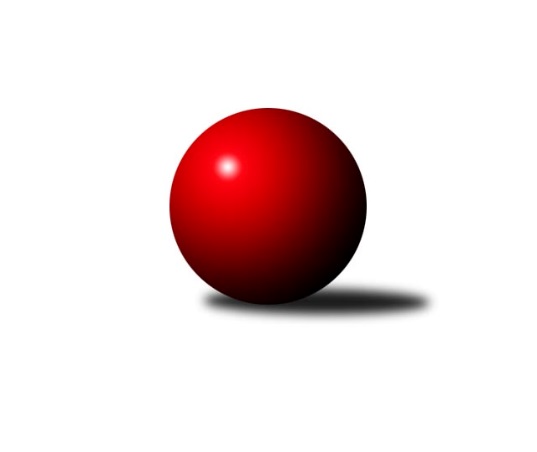 Č.5Ročník 2022/2023	25.5.2024 1.KLD B 2022/2023Statistika 5. kolaTabulka družstev:		družstvo	záp	výh	rem	proh	skore	sety	průměr	body	plné	dorážka	chyby	1.	SKK Náchod	4	4	0	0	8 : 0 	(28.5 : 23.5)	1640	8	1111	529	16	2.	KK Jiří Poděbrady	4	3	0	1	6 : 2 	(12.5 : 11.5)	1580	6	1085	496	23.5	3.	SKK Jičín	5	3	0	2	6 : 4 	(31.5 : 12.5)	1555	6	1071	484	29.2	4.	SKK Vrchlabí SPVR	4	2	0	2	4 : 4 	(23.0 : 25.0)	1566	4	1068	498	23	5.	KK Kosmonosy	5	2	0	3	4 : 6 	(22.5 : 21.5)	1567	4	1062	505	25	6.	SKK Hořice	4	1	0	3	2 : 6 	(19.5 : 32.5)	1505	2	1054	451	35	7.	TJ Nová Paka	4	0	0	4	0 : 8 	(18.5 : 29.5)	1509	0	1054	455	32.3Tabulka doma:		družstvo	záp	výh	rem	proh	skore	sety	průměr	body	maximum	minimum	1.	SKK Náchod	2	2	0	0	4 : 0 	(19.0 : 9.0)	1670	4	1691	1648	2.	KK Jiří Poděbrady	2	2	0	0	4 : 0 	(4.5 : 3.5)	1596	4	1600	1591	3.	SKK Jičín	3	2	0	1	4 : 2 	(15.5 : 0.5)	1549	4	1566	1531	4.	KK Kosmonosy	2	1	0	1	2 : 2 	(17.5 : 14.5)	1608	2	1632	1583	5.	SKK Vrchlabí SPVR	2	1	0	1	2 : 2 	(10.0 : 14.0)	1479	2	1563	1395	6.	SKK Hořice	2	0	0	2	0 : 4 	(7.0 : 13.0)	1524	0	1544	1503	7.	TJ Nová Paka	2	0	0	2	0 : 4 	(11.5 : 16.5)	1472	0	1521	1422Tabulka venku:		družstvo	záp	výh	rem	proh	skore	sety	průměr	body	maximum	minimum	1.	SKK Náchod	2	2	0	0	4 : 0 	(9.5 : 14.5)	1626	4	1654	1597	2.	SKK Vrchlabí SPVR	2	1	0	1	2 : 2 	(13.0 : 11.0)	1609	2	1643	1575	3.	KK Jiří Poděbrady	2	1	0	1	2 : 2 	(8.0 : 8.0)	1573	2	1597	1548	4.	SKK Jičín	2	1	0	1	2 : 2 	(16.0 : 12.0)	1558	2	1608	1508	5.	SKK Hořice	2	1	0	1	2 : 2 	(12.5 : 19.5)	1496	2	1525	1467	6.	KK Kosmonosy	3	1	0	2	2 : 4 	(5.0 : 7.0)	1554	2	1650	1495	7.	TJ Nová Paka	2	0	0	2	0 : 4 	(7.0 : 13.0)	1528	0	1567	1489Tabulka podzimní části:		družstvo	záp	výh	rem	proh	skore	sety	průměr	body	doma	venku	1.	SKK Náchod	4	4	0	0	8 : 0 	(28.5 : 23.5)	1640	8 	2 	0 	0 	2 	0 	0	2.	KK Jiří Poděbrady	4	3	0	1	6 : 2 	(12.5 : 11.5)	1580	6 	2 	0 	0 	1 	0 	1	3.	SKK Jičín	5	3	0	2	6 : 4 	(31.5 : 12.5)	1555	6 	2 	0 	1 	1 	0 	1	4.	SKK Vrchlabí SPVR	4	2	0	2	4 : 4 	(23.0 : 25.0)	1566	4 	1 	0 	1 	1 	0 	1	5.	KK Kosmonosy	5	2	0	3	4 : 6 	(22.5 : 21.5)	1567	4 	1 	0 	1 	1 	0 	2	6.	SKK Hořice	4	1	0	3	2 : 6 	(19.5 : 32.5)	1505	2 	0 	0 	2 	1 	0 	1	7.	TJ Nová Paka	4	0	0	4	0 : 8 	(18.5 : 29.5)	1509	0 	0 	0 	2 	0 	0 	2Tabulka jarní části:		družstvo	záp	výh	rem	proh	skore	sety	průměr	body	doma	venku	1.	SKK Vrchlabí SPVR	0	0	0	0	0 : 0 	(0.0 : 0.0)	0	0 	0 	0 	0 	0 	0 	0 	2.	TJ Nová Paka	0	0	0	0	0 : 0 	(0.0 : 0.0)	0	0 	0 	0 	0 	0 	0 	0 	3.	KK Kosmonosy	0	0	0	0	0 : 0 	(0.0 : 0.0)	0	0 	0 	0 	0 	0 	0 	0 	4.	SKK Jičín	0	0	0	0	0 : 0 	(0.0 : 0.0)	0	0 	0 	0 	0 	0 	0 	0 	5.	SKK Náchod	0	0	0	0	0 : 0 	(0.0 : 0.0)	0	0 	0 	0 	0 	0 	0 	0 	6.	KK Jiří Poděbrady	0	0	0	0	0 : 0 	(0.0 : 0.0)	0	0 	0 	0 	0 	0 	0 	0 	7.	SKK Hořice	0	0	0	0	0 : 0 	(0.0 : 0.0)	0	0 	0 	0 	0 	0 	0 	0 Zisk bodů pro družstvo:		jméno hráče	družstvo	body	zápasy	v %	dílčí body	sety	v %	1.	Jan Bajer 	TJ Nová Paka  	8	/	4	(100%)		/		(%)	2.	Ondřej Šafránek 	KK Jiří Poděbrady 	8	/	4	(100%)		/		(%)	3.	František Adamů ml.	KK Jiří Poděbrady 	8	/	4	(100%)		/		(%)	4.	Jana Bínová 	SKK Jičín 	8	/	5	(80%)		/		(%)	5.	Pavlína Říhová 	KK Kosmonosy  	8	/	5	(80%)		/		(%)	6.	Danny Tuček 	SKK Náchod 	6	/	3	(100%)		/		(%)	7.	Nikola Bartoníčková 	SKK Vrchlabí SPVR 	6	/	4	(75%)		/		(%)	8.	Natálie Soukupová 	SKK Jičín 	6	/	4	(75%)		/		(%)	9.	Adéla Dlouhá 	KK Kosmonosy  	6	/	4	(75%)		/		(%)	10.	Veronika Kábrtová 	SKK Náchod 	4	/	2	(100%)		/		(%)	11.	Jan Majer 	SKK Náchod 	4	/	3	(67%)		/		(%)	12.	Jana Burocková 	KK Kosmonosy  	4	/	3	(67%)		/		(%)	13.	Lucie Dlouhá 	KK Kosmonosy  	4	/	4	(50%)		/		(%)	14.	Adam Svatý 	SKK Vrchlabí SPVR 	4	/	4	(50%)		/		(%)	15.	Robin Bureš 	SKK Jičín 	4	/	5	(40%)		/		(%)	16.	Matěj Šuda 	SKK Jičín 	4	/	5	(40%)		/		(%)	17.	Matěj Plaňanský 	SKK Jičín 	2	/	1	(100%)		/		(%)	18.	Andrea Prouzová 	SKK Náchod 	2	/	1	(100%)		/		(%)	19.	Petr Doubek 	SKK Náchod 	2	/	1	(100%)		/		(%)	20.	Barbora Lokvencová 	SKK Náchod 	2	/	2	(50%)		/		(%)	21.	Jan Modřický 	SKK Hořice 	2	/	3	(33%)		/		(%)	22.	Jiří Buben 	KK Kosmonosy  	2	/	3	(33%)		/		(%)	23.	Tereza Venclová 	SKK Vrchlabí SPVR 	2	/	3	(33%)		/		(%)	24.	Tereza Kroupová 	SKK Hořice 	2	/	4	(25%)		/		(%)	25.	Václav Plíšek 	TJ Nová Paka  	2	/	4	(25%)		/		(%)	26.	Ondřej Košťál 	SKK Hořice 	2	/	4	(25%)		/		(%)	27.	Michaela Košnarová 	KK Jiří Poděbrady 	2	/	4	(25%)		/		(%)	28.	Tomáš Doucha 	SKK Náchod 	0	/	1	(0%)		/		(%)	29.	Lukáš Hejčl 	SKK Náchod 	0	/	1	(0%)		/		(%)	30.	Ondřej Čermák 	KK Kosmonosy  	0	/	1	(0%)		/		(%)	31.	Lucie Martínková 	KK Jiří Poděbrady 	0	/	3	(0%)		/		(%)	32.	Sebastian Rolf 	TJ Nová Paka  	0	/	3	(0%)		/		(%)	33.	Jakub Soviar 	TJ Nová Paka  	0	/	4	(0%)		/		(%)	34.	Adéla Fikarová 	SKK Hořice 	0	/	4	(0%)		/		(%)Průměry na kuželnách:		kuželna	průměr	plné	dorážka	chyby	výkon na hráče	1.	SKK Nachod, 1-4	1626	1118	508	19.8	(406.7)	2.	KK Kosmonosy, 3-6	1589	1094	495	24.5	(397.4)	3.	SKK Hořice, 1-4	1576	1084	491	32.3	(394.1)	4.	Poděbrady, 1-4	1568	1101	467	26.3	(392.2)	5.	SKK Jičín, 1-4	1547	1045	502	27.0	(386.9)	6.	Vrchlabí, 1-4	1515	1047	468	24.3	(378.9)	7.	Nová Paka, 1-2	1496	1019	477	30.0	(374.1)Nejlepší výkony na kuželnách:SKK Nachod, 1-4SKK Náchod	1691	5. kolo	Danny Tuček 	SKK Náchod	595	5. koloSKK Náchod	1648	3. kolo	Veronika Kábrtová 	SKK Náchod	572	5. koloSKK Vrchlabí SPVR	1643	5. kolo	Jan Majer 	SKK Náchod	559	3. koloSKK Hořice	1525	3. kolo	Tereza Venclová 	SKK Vrchlabí SPVR	558	5. kolo		. kolo	Adam Svatý 	SKK Vrchlabí SPVR	558	5. kolo		. kolo	Barbora Lokvencová 	SKK Náchod	547	3. kolo		. kolo	Veronika Kábrtová 	SKK Náchod	542	3. kolo		. kolo	Andrea Prouzová 	SKK Náchod	531	3. kolo		. kolo	Nikola Bartoníčková 	SKK Vrchlabí SPVR	527	5. kolo		. kolo	Tereza Kroupová 	SKK Hořice	525	3. koloKK Kosmonosy, 3-6SKK Náchod	1654	4. kolo	Lucie Dlouhá 	KK Kosmonosy 	582	2. koloKK Kosmonosy 	1632	4. kolo	Danny Tuček 	SKK Náchod	569	4. koloKK Kosmonosy 	1583	2. kolo	Pavlína Říhová 	KK Kosmonosy 	557	4. koloTJ Nová Paka 	1489	2. kolo	Jan Majer 	SKK Náchod	547	4. kolo		. kolo	Jana Burocková 	KK Kosmonosy 	538	4. kolo		. kolo	Barbora Lokvencová 	SKK Náchod	538	4. kolo		. kolo	Adéla Dlouhá 	KK Kosmonosy 	537	4. kolo		. kolo	Tomáš Doucha 	SKK Náchod	531	4. kolo		. kolo	Lucie Dlouhá 	KK Kosmonosy 	529	4. kolo		. kolo	Jan Bajer 	TJ Nová Paka 	514	2. koloSKK Hořice, 1-4KK Kosmonosy 	1650	5. kolo	Adéla Dlouhá 	KK Kosmonosy 	565	5. koloSKK Jičín	1608	2. kolo	Natálie Soukupová 	SKK Jičín	547	2. koloSKK Hořice	1544	5. kolo	Jana Burocková 	KK Kosmonosy 	544	5. koloSKK Hořice	1503	2. kolo	Lucie Dlouhá 	KK Kosmonosy 	541	5. kolo		. kolo	Pavlína Říhová 	KK Kosmonosy 	541	5. kolo		. kolo	Jana Bínová 	SKK Jičín	539	2. kolo		. kolo	Tereza Kroupová 	SKK Hořice	529	2. kolo		. kolo	Ondřej Košťál 	SKK Hořice	525	5. kolo		. kolo	Robin Bureš 	SKK Jičín	522	2. kolo		. kolo	Tereza Kroupová 	SKK Hořice	516	5. koloPoděbrady, 1-4KK Jiří Poděbrady	1600	4. kolo	František Adamů ml.	KK Jiří Poděbrady	597	1. koloKK Jiří Poděbrady	1591	1. kolo	František Adamů ml.	KK Jiří Poděbrady	574	4. koloTJ Nová Paka 	1567	4. kolo	Jan Bajer 	TJ Nová Paka 	559	4. koloKK Kosmonosy 	1517	1. kolo	Pavlína Říhová 	KK Kosmonosy 	516	1. kolo		. kolo	Ondřej Šafránek 	KK Jiří Poděbrady	515	4. kolo		. kolo	Michaela Košnarová 	KK Jiří Poděbrady	511	4. kolo		. kolo	Václav Plíšek 	TJ Nová Paka 	507	4. kolo		. kolo	Jiří Buben 	KK Kosmonosy 	505	1. kolo		. kolo	Jakub Soviar 	TJ Nová Paka 	501	4. kolo		. kolo	Michaela Košnarová 	KK Jiří Poděbrady	500	1. koloSKK Jičín, 1-4SKK Náchod	1597	1. kolo	Petr Doubek 	SKK Náchod	573	1. koloSKK Jičín	1566	5. kolo	František Adamů ml.	KK Jiří Poděbrady	549	5. koloSKK Jičín	1549	1. kolo	Matěj Šuda 	SKK Jičín	540	5. koloKK Jiří Poděbrady	1548	5. kolo	Jana Bínová 	SKK Jičín	535	1. koloSKK Jičín	1531	3. kolo	Jana Bínová 	SKK Jičín	534	3. koloKK Kosmonosy 	1495	3. kolo	Ondřej Šafránek 	KK Jiří Poděbrady	528	5. kolo		. kolo	Danny Tuček 	SKK Náchod	527	1. kolo		. kolo	Jana Bínová 	SKK Jičín	521	5. kolo		. kolo	Jana Burocková 	KK Kosmonosy 	519	3. kolo		. kolo	Matěj Šuda 	SKK Jičín	510	1. koloVrchlabí, 1-4KK Jiří Poděbrady	1597	2. kolo	František Adamů ml.	KK Jiří Poděbrady	563	2. koloSKK Vrchlabí SPVR	1563	4. kolo	Ondřej Šafránek 	KK Jiří Poděbrady	552	2. koloSKK Jičín	1508	4. kolo	Adam Svatý 	SKK Vrchlabí SPVR	523	2. koloSKK Vrchlabí SPVR	1395	2. kolo	Tereza Venclová 	SKK Vrchlabí SPVR	523	4. kolo		. kolo	Adam Svatý 	SKK Vrchlabí SPVR	520	4. kolo		. kolo	Nikola Bartoníčková 	SKK Vrchlabí SPVR	520	4. kolo		. kolo	Jana Bínová 	SKK Jičín	517	4. kolo		. kolo	Nikola Bartoníčková 	SKK Vrchlabí SPVR	505	2. kolo		. kolo	Robin Bureš 	SKK Jičín	503	4. kolo		. kolo	Natálie Soukupová 	SKK Jičín	488	4. koloNová Paka, 1-2SKK Vrchlabí SPVR	1575	3. kolo	Nikola Bartoníčková 	SKK Vrchlabí SPVR	550	3. koloTJ Nová Paka 	1521	3. kolo	Jan Bajer 	TJ Nová Paka 	541	3. koloSKK Hořice	1467	1. kolo	Ondřej Košťál 	SKK Hořice	526	1. koloTJ Nová Paka 	1422	1. kolo	Adam Svatý 	SKK Vrchlabí SPVR	522	3. kolo		. kolo	Jan Bajer 	TJ Nová Paka 	504	1. kolo		. kolo	Tereza Venclová 	SKK Vrchlabí SPVR	503	3. kolo		. kolo	Jakub Soviar 	TJ Nová Paka 	493	3. kolo		. kolo	Tereza Kroupová 	SKK Hořice	489	1. kolo		. kolo	Václav Plíšek 	TJ Nová Paka 	487	3. kolo		. kolo	Václav Plíšek 	TJ Nová Paka 	475	1. koloČetnost výsledků:	2.0 : 0.0	8x	0.0 : 2.0	7x